
 財團法人台南市私立萬安社會福利慈善事業基金會 
102年接受現金、實物捐贈紀錄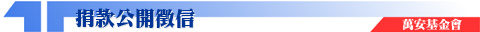 ※感謝各界善心人士鼎力贊助，以上捐贈名單若有漏列，敬祈見諒！財團法人台南市私立萬安社會福利慈善事業基金會
住址：台南市新營區東山三路171號
TEL：06-6330506
建議瀏覽環境：800*600或1024*768 , IE 5.0以上 , Flash Player 6.0日 期捐 贈 者 姓 名捐贈金額收據編號指定用途102.01.02君安實業11,600元NO.000451-102.02.05權威國際人力
資源顧問有限公司2,000元NO.000452-102.02.05君安實業7,200元NO.000453-102.05.07權威國際人力
資源顧問有限公司4,000元NO.000454-102.02.13君安實業19,000元NO.000455-102.06.19君安實業6,500元NO.000456-102.07.31君安實業6,900元NO.000457-102.07.31權威國際人力
資源顧問有限公司8,000元NO.000458-102.07.31權威國際人力
資源顧問有限公司4,000元NO.000459-102.09.09君安實業8,600元NO.000460-102.09.09張麗雪1,000,000元NO.000461指定捐贈官田養護102.11.06君安實業7,200元NO.000462-102.11.30生活美容有限公司20,000元NO.000463指定捐贈仁愛堂